ING. PAÚL ALFREDO ARCE ONTIVEROS, Segundo Regidor en funciones de Presidente Municipal de Campeche, del Estado de Campeche, con fundamento a lo dispuesto por los artículos 115 de la Constitución Política de los Estados Unidos Mexicanos; 102, 105 fracción III y 108 de la Constitución Política del Estado de Campeche; 20, 21, 59, 60, 69 fracciones I, III, XVI y XXII, 103 fracciones I y XVII, 106 fracciones I y VIII, 107 fracciones I y IX, y 186 de la Ley Orgánica de los Municipios del Estado de Campeche; 58 fracciones I y III del Código Fiscal Municipal del Estado de Campeche; 1, 3, 5 fracción II, 37 fracción X, 39, 41, 42 y 49 fracción II del Bando de Policía y Gobierno del Municipio de Campeche; 1, 4 y 7 del Reglamento de la Administración Pública Centralizada y Paramunicipal del Municipio Campeche; y 1, 2, 3, 5, 6 7, 16 y 26 del Reglamento Interior del H. Ayuntamiento para el Municipio de Campeche, para su publicación y debida observancia a los ciudadanos y autoridades del Municipio, hago saber:Que el H. Ayuntamiento del Municipio de Campeche, en su Trigésima Cuarta Sesión ordinaria de Cabildo, celebrada el día 31 de julio de 2021, aprobó y expidió el siguiente:ACUERDO NÚMERO 336DEL H. AYUNTAMIENTO DEL MUNICIPIO DE CAMPECHE RELATIVO A LA APROBACIÓN DEL DICTAMEN QUE EMITE LA COMISIÓN EDILICIA DE ASUNTOS JURÍDICOS Y REGULARIZACIÓN DE LA TENENCIA DE LA TIERRA, CON MOTIVO DEL INFORME DE LABORES EN MATERIA DE RESPONSABILIDADES ADMINISTRATIVAS, PRESENTADO POR EL TITULAR DEL ÓRGANO INTERNO DE CONTROL DEL MUNICIPIO DE CAMPECHE. ANTECEDENTESPRIMERO: Que mediante oficio número OIC/697/2021, de fecha 30 de abril de 2021, el Titular del Órgano Interno de Control del Municipio de Campeche, remitió a la Secretaría del H. Ayuntamiento el informe de las actividades realizadas en el período comprendido del mes de noviembre de 2020 al mes de abril de 2021, para ser presentado ante el H. Ayuntamiento de Campeche.SEGUNDO: Que, turnado el informe a la Comisión de Asuntos Jurídicos y Regularización de la Tenencia de la Tierra, emitieron su dictamen en los términos siguientes:DICTAMEN QUE EMITE LA COMISIÓN EDILICIA DE ASUNTOS JURÍDICOS Y REGULARIZACIÓN DE LA TENENCIA DE LA TIERRA, CON MOTIVO DEL INFORME DE LABORES EN MATERIA DE RESPONSABILIDADES ADMINISTRATIVAS, PRESENTADO POR EL TITULAR DEL ÓRGANO INTERNO DE CONTROL DEL MUNICIPIO DE CAMPECHE.VISTOS: Para dictaminar el Informe de Labores en Materia de Responsabilidades Administrativas, presentado por el Titular del Órgano Interno de Control del Municipio de Campeche; esta Comisión Edilicia de Asuntos Jurídicos y Regularización de la Tenencia de la Tierra, se pronuncia de conformidad con los siguientes:ANTECEDENTES:        Que con fecha 1 de octubre de 2018, mediante sesión solemne fue instalado el Cabildo para el ejercicio de gobierno constitucional que comprende del 1 de octubre de 2018 al 30 de septiembre de 2021.Que turnado como fue, el Informe de Labores en Materia de Responsabilidades Administrativas, presentado por el Titular del Órgano Interno de Control del Municipio de Campeche, y previas sesiones de trabajo, se dictamina en base a los siguientes:CONSIDERANDOS:Que de conformidad con lo establecido en el artículo 115 de la Constitución Política de los Estados Unidos Mexicanos, 102 de la Constitución Política del Estado de Campeche; el municipio libre es base de la división territorial y de la organización política y administrativa del Estado de Campeche, investido de personalidad jurídica y patrimonio propios, con las facultades y limitaciones establecidas en la Constitución Política de los Estados Unidos Mexicanos, así como en las demás disposiciones aplicables. Que con fecha 30 de octubre de 2018, en la Primera Sesión Ordinaria de Cabildo del H. Ayuntamiento del Municipio de Campeche, se conformó la Comisión Edilicia de Asuntos Jurídicos y Regularización de la Tenencia de la Tierra, misma que quedó integrada por los CC. Alfonso Alejandro Durán Reyes, Síndico de Asuntos Jurídicos; Aldo Román Contreras Uc, Sexto Regidor y Elena Ucan Moo, Quinta Regidora, quedando la presidencia a cargo del primero de los nombrados.Que con fundamento en lo que establece el artículo 70 de la Ley Orgánica de los Municipios del Estado de Campeche; el Presidente Municipal podrá auxiliarse de las comisiones edilicias para el ejercicio de sus funciones, por lo que esta Comisión de Asuntos Jurídicos y Regularización de la Tenencia de la Tierra, con fundamento en lo establecido en los artículos 63 y 64 fracción I inciso F,  de la Ley Orgánica de los Municipios del Estado de Campeche; 73, 74 fracción III y 75 del Reglamento Interior del H. Ayuntamiento para el Municipio de Campeche, es competente para conocer y dictaminar respecto del presente asunto. Que la fracción I del artículo 103 y fracción I del artículo 106 de la Ley Orgánica de los Municipios del Estado de Campeche, establecen las facultades del H. Ayuntamiento para expedir y reformar el Bando de Policía y Gobierno, los reglamentos, circulares, lineamientos, manuales y demás disposiciones administrativas de observancia general necesarios para su organización, funcionamiento, prestación de los servicios públicos, así como para garantizar la tranquilidad y seguridad de las personas y sus bienes, la salubridad pública, la participación social y vecinal y, en general, las que requiera para el ejercicio de sus funciones y la prestación de los servicios públicos municipales. Que el H. Ayuntamiento de Campeche, es legalmente competente para conocer del presente asunto en términos de lo establecido por los artículos 115 de la Constitución Política de los Estados Unidos Mexicanos, 102 de la Constitución Política del Estado de Campeche, y 128 fracción XXVIII de la Ley Orgánica de los Municipios del Estado de Campeche. Que mediante el Decreto Número 186 de la LXII Legislatura del Estado de Campeche, se reformó el artículo 128 de la Ley Orgánica de los Municipios del Estado de Campeche, publicado en el Periódico Oficial del Estado Número 0478, Segunda Sección, con fecha 13 de julio del año 2017 que en sus términos conducentes refiere:LEY ORGÁNICA DE LOS MUNICIPIOS DEL ESTADO DE CAMPECHEARTÍCULO 128.- Al Órgano Interno de Control corresponde el ejercicio de las atribuciones previstas para dichos órganos en la Ley General de responsabilidades Administrativas y en la Ley que Regula los Procedimientos de Entrega- Recepción del Estado de Campeche y sus Municipios, respecto de la administración pública municipal y tiene a su cargo las siguientes funciones:XXVIII. Entregar informes al cabildo el primer día hábil de los meses de mayo y noviembre, de sus labores en materia de responsabilidades administrativas, para que éste lo haga al Sistema Estatal Anticorrupción.Que en cumplimiento de la obligación prevista en el artículo 128 fracción XXVIII de la Ley Orgánica de los Municipios del Estado de Campeche, el Titular del Órgano Interno de Control del Municipio de Campeche, presenta ante el H. Cabildo el informe de las actividades realizadas en el período comprendido de noviembre de 2020 a abril de 2021, mismo que textualmente señala lo siguiente:San Francisco de Campeche, Camp., a 01 de mayo del 2021. Este informe se emite en cumplimiento al Artículo 128 Fracción XXVIII de la Ley Orgánica de los Municipios del Estado de Campeche, que instruye a este Órgano Interno de Control del h. Ayuntamiento del Municipio de Campeche a "Entregar informes al cabildo el primer día hábil de los meses de mayo y noviembre, de sus labores en materia de responsabilidades administrativas, para que éste lo haga al Sistema Estatal Anticorrupción", mismo que contiene la información relativa al periodo comprendido del 01 de noviembre del 2020 al 30 de abril del 2021.		Esto conforme al Acuerdo número 164 Publicado el 30 de diciembre de 2019, publicado en el Periódico Oficial del Estado de Campeche, en el cual, durante el orden del día de la Vigésimo Octava Sesión Extraordinaria de Cabildo, celebrada el día 29 de diciembre de 2019, se incluye y precisa la estructura orgánica del este Órgano Interno de Control y su capacidad para cumplir con sus facultades establecidas en la Constitución Política de los Estados Unidos Mexicanos, la Ley General de Responsabilidades Administrativas, la Ley General del Sistema Nacional Anticorrupción, la Constitución Política del Estado de Campeche, la Ley Orgánica de los Municipios del Estado de Campeche y el Reglamento de la Administración Pública Centralizada y Paramunicipal del Municipio de Campeche.La citada estructura orgánica del Órgano Interno de Control del H. Ayuntamiento del Municipio de Campeche incluye las Unidades Desconcentradas de Investigación y de Substanciación; en las cuales acorde a lo establecido por la Ley General de Responsabilidades Administrativas en vigor, se desarrollan las diferentes etapas para identificar, evaluar y resolver una posible Responsabilidad Administrativa, así como sancionar aquellas en las que se compruebe su existencia.Al respecto, es relevante destacar las actividades realizadas durante el periodo del 01 DE NOVIEMBRE 2020 – 30 DE ABRIL 2021, en materia de responsabilidades administrativas y que a continuación se mencionan.UNIDAD DE INVESTIGACIÓN. - I.1. EN EL PERÍODO QUE SE INFORMA DEL 01 DE NOVIEMBRE 2020 – 30 DE ABRIL 2021 FUERON ADMITIDOS 13 ASUNTOS.  * CARPETAS INICIADAS:CARPETAS CONCLUIDAS: EN EL PERIODO QUE SE INFORMA SE CONCLUYERON 11 CARPETAS DE INVESTIGACIÓN: (A y B)CARPETAS CONCLUIDAS1.4- CARPETAS DE INVESTIGACIÓN EN TRÁMITE (37). II.- UNIDAD DE SUBSTANCIACIÓN. -II.1.- EN ESTE PERÍODO NOVIEMBRE-DICIEMBRE 2020, SE APETURÓ 1 PROCEDIMIENTO DE SUBSTANCIACIÓN, EL CUAL CUENTA CON RESOLUCIÓN ADMINISTRATIVA y DEL PERÍODO ENERO-ABRIL 2021 SE APERTURARON 6 PROCEDIMIENTOS DE SUBSTANCIACIÓN, DE LOS CUALES 1 SE ENCUENTRA RESUELTO y 1 SE TURNÓ AL TRIBUNAL DE JUSTICIA ADMINISTRATIVA DEL ESTADO DE CAMPECHE Y DENTRO DE ESTE PERÍODO SE RESOLVIERON CINCO EXPEDIENTES DE PROCEDIMIENTO DE RESPONSABILIDAD ADMINITRATIVA, APERTURADOS EN EL AÑO 2020. II.2.- EXPEDIENTES DE SUBSTANCIACIÓN APERTURADOS EN EL PERIODO NOVIEMBRE-DICIEMBRE 2020 Y ENERO-ABRIL 2021.Cordialmente, MTRO. VÍCTOR CANDELARIO ROLDÁN MEDINA, Titular del Órgano Interno de Control H. Ayuntamiento del Municipio de Campeche. (Rubrica)Que una vez leído y analizado el Informe de Labores en Materia de Responsabilidades Administrativas, presentado por el Titular del Órgano Interno de Control del Municipio de Campeche, se dictamina procedente, y se ordena su remisión al Cabildo para su aprobación.Por lo anteriormente expuesto, la Comisión emite el presente, DICTAMEN:PRIMERO: Es PROCEDENTE el Informe de Labores en Materia de Responsabilidades Administrativas, presentado por el Titular del Órgano Interno de Control del Municipio de Campeche, correspondiente al período de noviembre de 2020 a abril 2021.SEGUNDO: Se acuerda remitir el presente dictamen al C. Secretario del H. Ayuntamiento del Municipio de Campeche, para que se sirva presentarlo, para su discusión ante el H. Cabildo, en términos del artículo 91 del Reglamento Interior del H. Ayuntamiento para el Municipio de Campeche, en la sesión de Cabildo que corresponda. TERCERO: Archívese el presente expediente como asunto concluido. CUARTO: Cúmplase.ASÍ LO DICTAMINAN POR MAYORÍA DE VOTOS, LOS INTEGRANTES DE LA COMISIÓN EDILICIA DE ASUNTOS JURÍDICOS Y REGULARIZACIÓN DE LA TENENCIA DE LA TIERRA, DEL H. AYUNTAMIENTO DEL MUNICIPIO DE CAMPECHE, LOS CC. ALFONSO ALEJANDRO DURÁN REYES, SÍNDICO DE ASUNTOS JURÍDICOS, Y C. ALDO ROMÁN CONTRERAS UC, SEXTO REGIDOR, ANTE LA AUSENCIA DE LA C. ELENA UCAN MOO, QUINTA REGIDORA; EL DÍA VEINTISÉIS DEL MES DE JULIO DE DOS MIL VEINTIUNO, EN LA CIUDAD DE SAN FRANCISCO DE CAMPECHE, ESTADO DE CAMPECHE. (RÚBRICAS)TERCERO.- Por lo expuesto y considerado, los integrantes del H. Ayuntamiento del Municipio de Campeche toman como suyo el dictamen emitido por el órgano colegiado edilicio, por lo que este H. Cabildo estima procedente emitir el siguiente:ACUERDO:PRIMERO: ES PROCEDENTE EL DICTAMEN QUE EMITE LA COMISIÓN EDILICIA DE ASUNTOS JURÍDICOS Y REGULARIZACIÓN DE LA TENENCIA DE LA TIERRA, CON MOTIVO DEL INFORME DE LABORES EN MATERIA DE RESPONSABILIDADES ADMINISTRATIVAS, PRESENTADO POR EL TITULAR DEL ÓRGANO INTERNO DE CONTROL DEL MUNICIPIO DE CAMPECHE.SEGUNDO: SE APRUEBA EL INFORME DE LABORES EN MATERIA DE RESPONSABILIDADES ADMINISTRATIVAS, PRESENTADO POR EL TITULAR DEL ÓRGANO INTERNO DE CONTROL DEL MUNICIPIO DE CAMPECHE POR EL PERÍODO COMPRENDIDO DEL MES DE NOVIEMBRE DE 2020 AL MES DE ABRIL DE 2021.TERCERO: SE INSTRUYE A LA SECRETARÍA DEL H. AYUNTAMIENTO, NOTIFICAR LA PRESENTE RESOLUCIÓN AL SISTEMA ESTATAL ANTICORRUPCIÓN Y AL ÓRGANO INTERNO DE CONTROL DEL MUNICIPIO DE CAMPECHE, PARA LOS EFECTOS LEGALES Y ADMINISTRATIVOS A LOS QUE HAYA LUGAR.CUARTO: CÚMPLASE.T R A N S I T O R I O SPRIMERO: Publíquese en el Periódico Oficial del Estado de Campeche.SEGUNDO: Remítase a la Unidad de Transparencia y Acceso a la Información Pública del Municipio de Campeche, para su publicación en el portal de Gobierno.TERCERO: Insértese en el Libro de Reglamentos, Acuerdos y Demás Disposiciones de este H. Ayuntamiento del Municipio de Campeche.CUARTO: Se derogan los acuerdos y disposiciones administrativas de observancia general en lo que se opongan al presente acuerdo.QUINTO: Se autoriza al Secretario del H. Ayuntamiento expedir copia certificada del presente acuerdo para todos los fines legales a que haya lugar.Municipio de Campeche, Estado de Campeche, por UNANIMIDAD DE VOTOS a los 31 días del mes de julio del año 2021.Ing. Paul Alfredo Arce Ontiveros, Segundo Regidor en funciones de  Presidente Municipal; Profa. Yolanda del Carmen Montalvo López, Tercera Regidora; C. Arbin Eduardo Gamboa Jiménez, Cuarto Regidor; C. Elena Ucan Moo, Quinta Regidora; C. Aldo Román Contreras Uc, Sexto Regidor; C. Daniela Lastra Abreu, Séptima Regidora; C. Sergio Israel Reyes Fuentes, Octavo Regidor; C. Maricela Salazar Gómez, Novena Regidora; C. Enrique Manuel Guadalupe Sánchez Que, Décimo Primer Regidor; Lic. Alfonso Alejandro Durán Reyes, Síndico de Asuntos Jurídicos; C.P. Joseline de la Luz Ureña Tuz, Síndica de Hacienda; C. Margarita Rosa Minaya Méndez, Síndica. Ante el C. Miguel Ángel Toraya Ponce, Secretario del H. Ayuntamiento que certifica (Rúbricas).Por lo tanto, mando se imprima, publique y circule para su debido cumplimiento.ING. PAUL ALFREDO ARCE ONTIVEROSSEGUNDO REGIDOR EN FUNCIONES DE PRESIDENTE MUNICIPAL DE CAMPECHE.LIC. MIGUEL ANGEL TORAYA PONCESECRETARIO DEL H. AYUNTAMIENTO.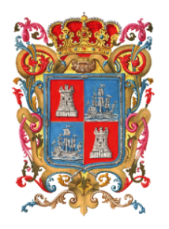 El que suscribe LIC. Miguel Ángel Toraya Ponce, Secretario del Honorable Ayuntamiento del Municipio De Campeche, CERTIFICÓ con fundamento en lo establecido por los artículos 123 Fracción IV de la Ley Orgánica de los Municipios del Estado de Campeche; 18 fracción VII del Reglamento de la Administración Pública del Municipio de Campeche; 93 Fracción V del Reglamento Interior del H. Ayuntamiento para el Municipio de Campeche; que el texto inserto en su parte conducente corresponde íntegramente a su original el cual obra en el Libro de Actas de Sesiones de Cabildo, que se celebran durante el periodo constitucional de gobierno 2018-2021, relativo al PUNTO OCTAVO el Orden del Día de la TRIGÉSIMA CUARTA SESIÓN ORDINARIA DEL H. AYUNTAMIENTO DEL MUNICIPIO DE CAMPECHE, celebrada el día 31 del mes de julio del año 2021, el cual reproduzco en su parte conducente: VIII.- SE SOMETE A CONSIDERACIÓN Y VOTACIÓN DEL CABILDO, EL DICTAMEN QUE EMITE LA COMISIÓN EDILICIA DE ASUNTOS JURÍDICOS Y REGULARIZACIÓN DE LA TENENCIA DE LA TIERRA, CON MOTIVO DEL INFORME DE LABORES EN MATERIA DE RESPONSABILIDADES ADMINISTRATIVAS, PRESENTADO POR EL TITULAR DEL ÓRGANO INTERNO DE CONTROL DEL MUNICIPIO DE CAMPECHE.Segundo Regidor en Funciones de Presidente Municipal: En términos de lo establecido en los artículos 51, 58, 59 y 62 del Reglamento Interior del H. Ayuntamiento para el Municipio de Campeche, se somete el presente asunto a votación económica por lo que sírvanse a manifestarlo levantando su mano derecha.Secretario: De conformidad a lo establecido por el artículo 93 Fracción VIII del Reglamento Interior del H. Ayuntamiento para el Municipio de Campeche, le informo a usted Ciudadano Presidente Municipal, que se emitieron DOCE votos a favor. Segundo Regidor en Funciones de Presidente Municipal: Aprobado por UNANIMIDAD DE VOTOS…PARA TODOS LOS EFECTOS LEGALES CORRESPONDIENTES EXPIDO LA PRESENTE CERTIFICACIÓN EN LA CIUDAD DE SAN FRANCISCO DE CAMPECHE, MUNICIPIO Y ESTADO DE CAMPECHE, SIENDO EL DÍA TREINTA Y UNO DEL MES DE JULIO DEL AÑO DOS MIL VEINTIUNO.ATENTAMENTELIC. MIGUEL ÁNGEL TORAYA PONCE.SECRETARIO DEL H. AYUNTAMIENTO.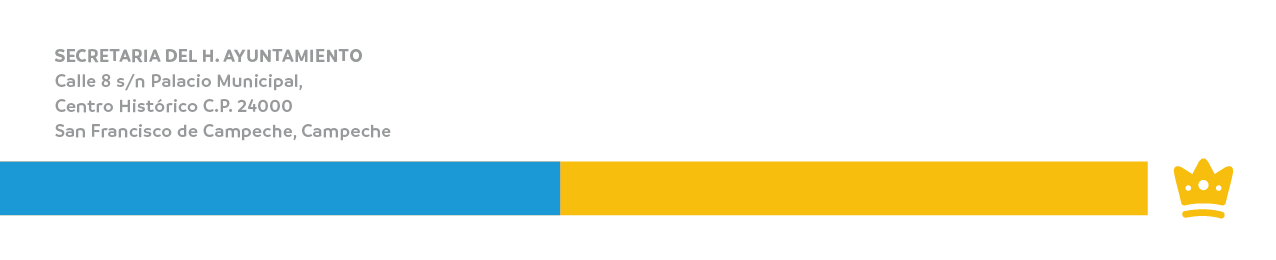 INFORME DE LABORES EN MATERIA DE RESPONSABILIDADES ADMINISTRATIVASREALIZADAS POR ÓRGANO INTERNO DE CONTROL DEL H. AYUNTAMIENTO DEL MUNICIPIO DE CAMPECHE. PERIODO DEL 01 DE NOVIEMBRE 2020 – 30 DE ABRIL 2021MESDENUNCIASSOLICITUDES DE INVESTIGACIÓNNOVIEMBRE00DICIEMBRE00ENERO32FEBRERO10MARZO11ABRIL32SUBTOTAL85TOTAL131313 CARPETAS DE INVESTIGACIÓN INICIADASNÚMEROS DE REGISTRO ASIGNADOS: (CONSECUTIVOS).2021: OICM/UI/CI-001/2021  A OICM/UI/CI/013/2020.A.- 8 CARPETAS CORRESPONDEN AL ACUMULADO DE LOS PERIODOS ANTERIORES (2019).CARPETA DE INVESTIG. OICM/UI/CI-018/2019. INFORME DE PRESUNTA RESPONSABILIDAD ADMINISTRATIVA. UN EX SERVIDOR PÚBLICO CON CALIFICACIÓN DE CONDUCTA POR FALTA GRAVECARPETA DE INVESTIG. OICM/UI/CI-031/2019. INFORME DE PRESUNTA RESPONSABILIDAD ADMINISTRATIVA. UN SERVIDOR PÚBLICO CON CALIFICACIÓN DE CONDUCTA POR FALTA NO GRAVE.CARPETA DE INVESTIG. OICM/UI/CI-033/2019. INFORME DE PRESUNTA RESPONSABILIDAD ADMINISTRATIVA. UN SERVIDOR PÚBLICO CON CALIFICACIÓN DE CONDUCTA POR FALTA NO GRAVE.CARPETA DE INVESTIG. OICM/UI/CI-056/2019. INFORME DE PRESUNTA RESPONSABILIDAD ADMINISTRATIVA. UN SERVIDOR PÚBLICO CON CALIFICACIÓN DE CONDUCTA POR FALTA NO GRAVE.CARPETA DE INVESTIG. OICM/UI/CI-059/2019. INFORME DE PRESUNTA RESPONSABILIDAD ADMINISTRATIVA. UN SERVIDOR PÚBLICO CON CALIFICACIÓN DE CONDUCTA POR FALTA NO GRAVE.CARPETA DE INVESTIG. OICM/UI/CI-034/2019. CONCLUSIÓN Y ARCHIVO.CARPETA DE INVESTIG. OICM/UI/CI-039/2019. CONCLUSIÓN Y ARCHIVO.CARPETA DE INVESTIG. OICM/UI/CI-048/2019. CONCLUSIÓN Y ARCHIVO.B.- 3 CARPETAS DE INVESTIGACIÓN ES CORRESPONDIENTE AL PERIODO ENERO-OCTUBRE DEL 2020.CARPETA DE INVESTIG. OICM/UI/CI-013/2020. INFORME DE PRESUNTA RESPONSABILIDAD DE UN SERVIDOR PÚBLICO POR FALTA NO GRAVECARPETA DE INVESTIG. OICM/UI/CI-001/2020. CONCLUSIÓN Y ARCHIVO.CARPETA DE INVESTIG. OICM/UI/CI-014/2020. CONCLUSIÓN Y ARCHIVO.AÑONÚMEROS DE REGISTRO ASIGNADOS: (CONSECUTIVOS).2018OICM/UI/CI-003/20182019OICM/UI/CI-003/2019, OICM/UI/CI-013/2019, OICM/UI/CI-021/2019.OICM/UI/CI-023/2019, OICM/UI/CI-036/2019, OICM/UI/CI-037/2019.OICM/UI/CI-045/2019, OICM/UI/CI-046/2019, OICM/UI/CI-047/2019.OICM/UI/CI-050/2019, OICM/UI/CI-053/2019, OICM/UI/CI-055/2019.OICM/UI/CI-058/2019, OICM/UI/CI-060/2019.2020OICM/UI/CI-002/2020, OICM/UI/CI-003/2020, OICM/UI/CI-004/2020.OICM/UI/CI-007/2020, OICM/UI/CI-008/2020, OICM/UI/CI-009/2020.OICM/UI/CI-010/2020, OICM/UI/CI-011/2020, OICM/UI/CI-020/2020.2021OICM/UI/CI-001/2021 a la OICM/UI/CI-013/2021.MESADMISIÓNSUBSTANCIADORESOLUCIÓN EN FIRMENOVIEMBRE202000- - -DICIEMBRE 2020111ENERO 202130- - -FEBRERO 202100- - -MARZO 2021233ABRIL 202114- - -	MES 	EXPEDIENTEESTATUSDICIEMBRE 2020III-OIC/US/SD004/SD004.1/11/2020RESUELTOENERO 2021III-OIC/US/SD004/SD004.1/01/2021CIERRE DE INSTRUCCIÓNENERO  2021III-OIC/US/SD004/SD004.1/02/2021CIERRE DE INSTRUCCIÓNENERO 2021III-OIC/US/SD004/SD004.1/03/2021RESUELTOMARZO 2021III-OIC/US/SD004/SD004.1/04/2021TURNADO AL TRIBUNAL DE JUSTICIA ADMINISTRATIVA DEL ESTADO DE CAMPECHE, POR TRATARSE DE UNA FALTA GRAVE.MARZO 2021III-OIC/US/SD004/SD004.1/05/2021EN PERÍODO DE ALEGATOSABRIL 20212C/2C.12/US/006/2021CON CITACIÓN A AUDIENCIA INICIAL. “2021, Año de la Independencia”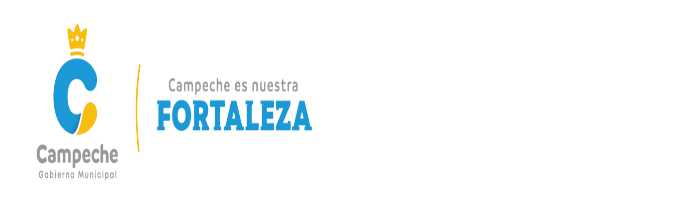 